ПРОЕКТ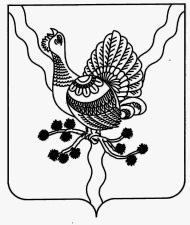 СОВЕТ МУНИЦИПАЛЬНОГО РАЙОНА «СОСНОГОРСК» «СОСНОГОРСК» МУНИЦИПАЛЬНÖЙ РАЙОНСА СÖВЕТ_____________________________________________________________________________РЕШЕНИЕ КЫВКÖРТÖД« ___ »  марта 2017 года                                                                       № XVI-____О проведении публичных слушанийВ соответствии со статьями 28, 44 Федерального закона от 06.10.2003 № 131-ФЗ «Об общих принципах организации местного самоуправления в Российской Федерации», руководствуясь Порядком организации и проведения публичных слушаний на территории муниципального образования муниципального района «Сосногорск», утвержденным решением Совета муниципального района  «Сосногорск»  от 14.02.2014 № XXXV-307,Совет муниципального района «Сосногорск» решил:1. Назначить публичные слушания по проектам решений Совета муниципального района «Сосногорск»: «О внесении изменений в Устав муниципального образования муниципального района «Сосногорск», «Об исполнении бюджета муниципального образования муниципального района «Сосногорск» за 2016 год».2. Утвердить комиссию по организации и проведению публичных слушаний в следующем составе:Двожак Е.В., депутат Совета муниципального района «Сосногорск» от избирательного округа № 3;Дегтяренко С.В., первый заместитель руководителя администрации муниципального района «Сосногорск» (по согласованию);Кудрявцева С.И., начальник Финансового управления администрации муниципального района «Сосногорск» (по согласованию);Кучумов В.Н., депутат Совета муниципального района «Сосногорск» от избирательного округа № 1;Рубцова С.В., руководитель отдела экономического развития и потребительского рынка администрации муниципального района «Сосногорск» (по согласованию);Соболева О.В., начальник организационного отдела аппарата Совета муниципального района «Сосногорск»;Тумаева С.А., помощник главы муниципального района «Сосногорск» - председателя Совета района;Ушакова И.В., депутат Совета муниципального района «Сосногорск» от избирательного округа № 9;Чура Е.К., заместитель руководителя администрации муниципального района «Сосногорск» (по согласованию).3. Комиссии по организации и проведению публичных слушаний подготовить и провести публичные слушания по проектам решений Совета муниципального района «Сосногорск», указанным в пункте 1 настоящего решения.4. Утвердить прилагаемый Порядок учета предложений и участия граждан в обсуждении проектов решений Совета муниципального района «Сосногорск»: «О внесении изменений в Устав муниципального образования муниципального района «Сосногорск», «Об исполнении бюджета муниципального образования муниципального района «Сосногорск» за 2016 год», согласно приложению.5. Настоящее решение вступает в силу со дня его официального опубликования.Глава муниципального района «Сосногорск» -председатель  Совета района  		                                      В.Г. ГавриловУТВЕРЖДЕНрешением Советамуниципального района «Сосногорск»от 24.03.2017 г. № XVI-_____(приложение)Порядок учета предложений и участия граждан в обсуждении проектов решений Совета муниципального района «Сосногорск» Предложения граждан по проектам решений Совета муниципального района «Сосногорск»: «О внесении изменений в Устав муниципального образования муниципального района «Сосногорск», «Об исполнении бюджета муниципального образования муниципального района «Сосногорск» за 2016 год» (далее – проекты решений) принимаются в течение 7 дней со дня опубликования настоящего Порядка.Предложения граждан по проектам решений вместе с контактной информацией (фамилия, имя, отчество, адрес места жительства, телефон) подаются в письменной форме в организационный отдел аппарата Совета муниципального района «Сосногорск» (г. Сосногорск, ул. Зои Космодемьянской, д. 72, каб. 20) или по адресу электронной почты sovetsosnogorsk@mail.ru.Указанные предложения регистрируются работником организационного отдела аппарата Совета муниципального района «Сосногорск» и в день поступления направляются для рассмотрения в Комиссию по организации и проведению публичных слушаний, которая готовит заключение на каждое предложение.По истечении срока приема предложений граждан по проекту решения Комиссией по организации и проведению публичных слушаний в течение 3 рабочих дней разрабатываются поправки, которые вместе с заключениями на предложения граждан вносятся на публичные слушания, проводимые в соответствии с Порядком организации и проведения публичных слушаний на территории муниципального образования муниципального района «Сосногорск», утвержденным решением Совета муниципального района  «Сосногорск»  от 14.02.2014 № XXXV-307.